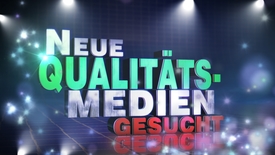 Neue Qualitätsmedien gesucht!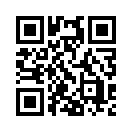 Wenn die Weltgemeinschaft an etwas wirklich großem Bedarf hat, dann ist es der Bedarf an echten Qualitätsmedien. Dieser Bedarf kann aber nachweislich nicht durch clevere „Selbst-Etikettierung“, sondern allein durch tatsächlich gute Qualität gestillt werden. Welchen Einsatz kostet es, will man zu den Qualitätsmedien gerechnet werden? Was genau macht echte Qualität in der Berichterstattung aus?Wenn die Weltgemeinschaft an etwas wirklich großen Bedarf hat, dann ist es der Bedarf an echten Qualitätsmedien. Dieser Bedarf kann aber nachweislich nicht durch clevere „Selbst-Etikettierung“, sondern allein durch tatsächlich gute Qualität gestillt werden. Welchen Einsatz kostet es, will man zu den Qualitätsmedien gerechnet werden? Was genau macht echte Qualität in der Berichterstattung aus?
•  Echte Qualität verbreitet weder Lügen noch Verleumdungen.
•  Echte Qualität beweist nachvollziehbare Übereinstimmung zwischen Prognose und eingetroffener Wirklichkeit.
•  Echte Qualität verfügt über seriöse und solide Quellen, sie verweigert anonyme Zusendungen.
•  Echte Qualität orientiert sich nie an Mehrheiten, sondern an Wahrheiten.
•  Echte Qualität entspringt sowohl der realen Unabhängigkeit als auch der Neutralität im Blick auf Wirtschaft, Politik, Wissenschaft, Religion, Ideologie usw.
•  Echte Qualität fürchtet keine bestehende Macht und lässt sich nicht bestechen.
•  Echte Qualität stellt Gesundheit und Wohlergehen des Volkes immer über Markt- und Elite-Interessen.
•  Echte Qualität unterschlägt oder verzerrt keine Zusammenhänge. 
•  Echte Qualität berücksichtigt Prioritäten im Kontext, verschweigt sie nicht. Die gezielte Unterlassung gehört zu den größten Qualitätskillern.
•  Echte Qualität stellt Aussagen nicht in selbst konstruierte, artfremde Zusammenhänge.
•  Echte Qualität schult das selbstständige Denken und fördert die Mündigkeit des Volkes.
•  Echte Qualität fordert nicht blinden Glauben, sondern beobachtet die Taten.
Bleiben Sie nicht passiv, wenn Ihre Lieblingssender, Ihre bevorzugten Journale, Radiosender oder was auch immer von diesen genannten Punkten abweichen! Schreiben Sie Briefe zur Korrektur, wenn nötig protestieren Sie, dass Ihre Informanten nicht weiter an Qualität einbüßen. Denn wer seine Qualität verliert, verliert zuletzt auch sein gesamtes Publikum.von is.Quellen:https://de.wikipedia.org/wiki/PressekodexDas könnte Sie auch interessieren:#Medienzensur - www.kla.tv/MedienzensurKla.TV – Die anderen Nachrichten ... frei – unabhängig – unzensiert ...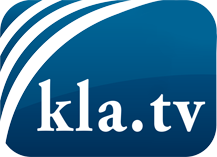 was die Medien nicht verschweigen sollten ...wenig Gehörtes vom Volk, für das Volk ...tägliche News ab 19:45 Uhr auf www.kla.tvDranbleiben lohnt sich!Kostenloses Abonnement mit wöchentlichen News per E-Mail erhalten Sie unter: www.kla.tv/aboSicherheitshinweis:Gegenstimmen werden leider immer weiter zensiert und unterdrückt. Solange wir nicht gemäß den Interessen und Ideologien der Systempresse berichten, müssen wir jederzeit damit rechnen, dass Vorwände gesucht werden, um Kla.TV zu sperren oder zu schaden.Vernetzen Sie sich darum heute noch internetunabhängig!
Klicken Sie hier: www.kla.tv/vernetzungLizenz:    Creative Commons-Lizenz mit Namensnennung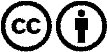 Verbreitung und Wiederaufbereitung ist mit Namensnennung erwünscht! Das Material darf jedoch nicht aus dem Kontext gerissen präsentiert werden. Mit öffentlichen Geldern (GEZ, Serafe, GIS, ...) finanzierte Institutionen ist die Verwendung ohne Rückfrage untersagt. Verstöße können strafrechtlich verfolgt werden.